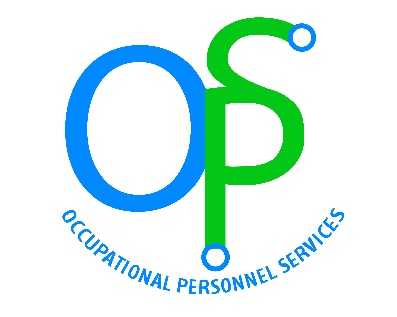 MEDICAL QUESTIONNAIRE If you have indicated yes to any of the above questions you must provide further details in additional information section, failure to do so will result in the form being returned/rejected.Personal InformationPersonal InformationPersonal InformationPersonal InformationPersonal InformationPersonal InformationPersonal InformationTitleSurnameSurnameFirst namesFirst namesFirst namesDOBHome Tel:Home Tel:Work Tel:Work Tel:Work Tel:Mobile:Mobile:Home Address:Home Address:Home Address:Home Address:GP Address:GP Address:GP Address:Medical HistoryMedical HistoryMedical HistoryAll staff groups complete this sectionYesNoDo you have any illness/impairment/disability (physical or psychological) which may affect your work?☐☐Have you ever had any illness/impairment/disability which may have been caused or made worseby your work?☐☐Are you having, or waiting for treatment (including medication) or investigations at present?☐☐Do you think you may need any adjustments or assistance to help you to do the job?☐☐Medical History (continued)Medical History (continued)Medical History (continued)Medical History (continued)Have you suffered from any of the following?YesNoDatemethicillin resistant staphylococcus aureus (MRSA)☐☐clostridium difficile (C-Diff)☐☐Chicken Pox or ShinglesChicken Pox or ShinglesChicken Pox or ShinglesHave you ever had chicken pox or shinglesHave you ever had chicken pox or shinglesHave you ever had chicken pox or shinglesYesNoDate☐☐BBV (Blood Borne Virus)BBV (Blood Borne Virus)BBV (Blood Borne Virus)Have you ever come into contact with any BBV’s? Including Needle Stick Injuries?Yes ☐No ☐TuberculosisTuberculosisClinical diagnosis and management of tuberculosis, and measures for its prevention and control(NICE 2016)Clinical diagnosis and management of tuberculosis, and measures for its prevention and control(NICE 2016)YesNoHave you lived outside the UK or had an extended holiday outside the UK in the last year?Have you lived outside the UK or had an extended holiday outside the UK in the last year?☐☐If you answered YES to the above, please list all the countries that you have lived in/visited over the last year, including holidays and vacations. This MUST include duration of stay and dates or this form will be rejected.If you answered YES to the above, please list all the countries that you have lived in/visited over the last year, including holidays and vacations. This MUST include duration of stay and dates or this form will be rejected.If you answered YES to the above, please list all the countries that you have lived in/visited over the last year, including holidays and vacations. This MUST include duration of stay and dates or this form will be rejected.If you answered YES to the above, please list all the countries that you have lived in/visited over the last year, including holidays and vacations. This MUST include duration of stay and dates or this form will be rejected.Have you had a BCG vaccination in relation to Tuberculosis?Have you had a BCG vaccination in relation to Tuberculosis?☐☐If you answered yes, please state when;Date:Tuberculosis ContinuedDo you have any of the followingYesNoA cough which has lasted for more than 3 weeks☐☐Unexplained weight loss☐☐Unexplained fever☐☐Have you had tuberculosis (TB) or been in recent contact with open TB☐☐Immunisation HistoryImmunisation HistoryImmunisation HistoryImmunisation HistoryImmunisation HistoryImmunisation HistoryImmunisation HistoryImmunisation HistoryImmunisation HistoryImmunisation HistoryHave you had any of the following immunisationsHave you had any of the following immunisationsHave you had any of the following immunisationsHave you had any of the following immunisationsHave you had any of the following immunisationsHave you had any of the following immunisationsHave you had any of the following immunisationsYesNoDateTriple vaccination as a child (Diptheria / Tetanus / Whooping cough)Triple vaccination as a child (Diptheria / Tetanus / Whooping cough)Triple vaccination as a child (Diptheria / Tetanus / Whooping cough)Triple vaccination as a child (Diptheria / Tetanus / Whooping cough)Triple vaccination as a child (Diptheria / Tetanus / Whooping cough)Triple vaccination as a child (Diptheria / Tetanus / Whooping cough)Triple vaccination as a child (Diptheria / Tetanus / Whooping cough)☐☐PolioPolioPolioPolioPolioPolioPolio☐☐TetanusTetanusTetanusTetanusTetanusTetanusTetanus☐☐Hepatitis B (If Yes is ticked please give dates below)Hepatitis B (If Yes is ticked please give dates below)Hepatitis B (If Yes is ticked please give dates below)Hepatitis B (If Yes is ticked please give dates below)Hepatitis B (If Yes is ticked please give dates below)Hepatitis B (If Yes is ticked please give dates below)Hepatitis B (If Yes is ticked please give dates below)☐☐Course:123Boosters:123Proof of Immunity (Please send the following)Proof of Immunity (Please send the following)VaricellaYou must provide a written statement to confirm that you have had chicken pox or shingles however we strongly advise that you provide serology test result showingvaricella immunityTuberculosisWe require an occupational health/GP certificate of a positive scar or a record of apositive skin test result (Do not Self Declare)Rubella, Measles &MumpsCertificate of “two” MMR vaccinations or proof of a positive antibody for Rubellaand MeaslesHepatitis BYou must provide a copy of the most recent pathology report showing titre levels of100lu/l or aboveProof of Immunity (Please send the following) EPP Candidates OnlyProof of Immunity (Please send the following) EPP Candidates OnlyHepatitis B Surface AntigenEvidence of Hepatitis B Surface Antigen Test (Inc. ‘e’ antigen and DNA viral loads ifapplicableReport must be an identified validated sample. (IVS)Hepatitis CEvidence of a Hepatitis C antibody test (Inc. Hepatitis C RNA/PCR if applicable)Reports must be an identified validated sample. (IVS)HIVEvidence of a HIV I and II antibody test (Inc. DNA viral loads if applicable)Reports must be an identified validated sample. (IVS)Exposure Prone ProceduresExposure Prone ProceduresExposure Prone ProceduresWill your role involve Exposure Prone ProceduresYes ☐No ☐The General Data Protection Regulation (GDPR) (EU) 2016/679All information supplied by you will be held in confidence by OPS’s Occupational Health. Records will be retained electronically in accordance with best practice and the requirements of the General Data Protection Regulations at which time it may be subject to audit. Your data may also be cross referenced should you have registered with other Occupational Health. Your personal data may be required to be seen by an occupational health advisor or physician, however it will not be shown, nor their contents shared with anyone - including Managers, Human Resources Advisors, GP, Specialist’s or third party’s - without your explicit consent. You have the right of erasure (the right to be forgotten), withdrawal of consent and refusal of consent without detriment.The only exceptions to this may be a court order for release of records in a judicial dispute or where there is apublic responsibility obligation.RecommendationsRecommendationsI understand that following this assessment, recommendations may be provided to assist my health at work;I understand that following this assessment, recommendations may be provided to assist my health at work;I give consent for the Occupational Personnel Services (OPS) Ltd to make recommendations and for my employer/agencyto provide these recommendations to my placement☐I would like to see a written copy of any recommendations Occupational Personnel Services (OPS) Ltd may make before my employer/agency provide them to my placement☐DeclarationDeclarationDeclarationI will inform my employer if I am planning to or leave the UK for longer than a three-month period to enable a reassessment of my health to be conducted on my return.I declare that the answers to the above questions are true and complete to the best of my knowledge and belief.I will inform my employer if I am planning to or leave the UK for longer than a three-month period to enable a reassessment of my health to be conducted on my return.I declare that the answers to the above questions are true and complete to the best of my knowledge and belief.I will inform my employer if I am planning to or leave the UK for longer than a three-month period to enable a reassessment of my health to be conducted on my return.I declare that the answers to the above questions are true and complete to the best of my knowledge and belief.NameSignatureDate